ICAR-Indian Agricultural Research Institute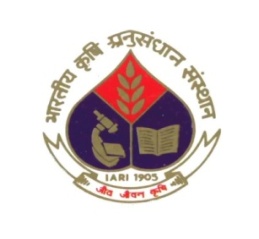 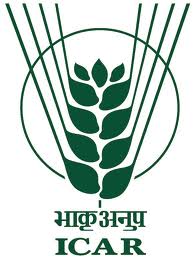 New Delhi - 110012Application for ICAR-PDF at IARI, New Delhi for 2019-20SECOND CALL FOR INVITING APPLICATIONS (LAST DATE TO RECEIVE THE APPLICATION: January 31, 2020)Applied for the Discipline of : Name and Designation of the Applicant:Father’s and mother’s name:Address:Contact Telephone No. and E-mail:(a)Date and place of Birth:	      (b) Category: UR/EWS/OBC/SC/ST/PC :6. Academic & Professional Qualifications :7.  Employment status :8. Details of Training in India and/or Abroad :9. Details of the Research projects handled:10. Achievements :(a) Research and extension*Documentary evidence should be enclosed for the patents/ copyright, adoption of products and technologies and their impact on livelihood of farmers/commercial value and acceptance by clients/stakeholders, etc. (b) Teaching(c) Please state the most significant achievements in bullet form (Not more than 300 words) :11 (i). h-index and  i10 index:      (ii). List of publications in refereed journals: 
abovepublicationsNo. 9(a) ionsplication12. Awards and Honors received:13. Proposed research plan (highlight the objectives, outline of the proposed research work and its utility to the parent Institute) : 14. Whether a consent letter of approval of research plan (as per Sl No. 13 above) from the Mentor at IARI, New Delhi including a declaration regarding availability of adequate infrastructural facilities and equipments to execute the work plan is enclosed? : Yes/No15.   Any other information :This is certified that all the information furnished by me is correct to the best of my knowledge and belief.Place: 				Date: 					      (Signature of Applicant)Endorsement by the Director of ICAR Institute/Vice-Chancellor of Agricultural University under the ICAR-AU system in support of the proposed research work plan (as per Sl No. 13 above):“Certified that the information given by the candidate in this application has been verified and fully authenticated and that there are no disciplinary action or proceedings pending or contemplated against the candidate.Signature & SealEnclosures:Application in original, duly forwarded and complete in all respect (2 copies)Copy of birth certificate and category certificateOne set of reprints of 5 most important publications Documentary proof for all the claims made in the applicationConsent letter by the Mentor at IARI, New Delhi and approval of research planS.No.Degree/DiplomaYearMajor SubjectUniversity/InstitutionOGPA/Marks (%)1Graduation2Masters3Doctoral4Any other degree/Diploma5Post-doctoralS No.DesignationPay scale(Rs.)Nature of workUniversity/InstitutionPeriod(From    -         To)123S No.TrainingInstitution/CountrySponsored byDurationSubject 12S.No.Name of the projectFunding agencyDuration and amount in lakhsPI/Co-PI/Associate12Sl. No.Item*Details in quantifiable terms. (Indicate whether applicant is a Developer, Co-developer or Associate)Product/Patent/ Variety/ Software, etc. developedNew Concept / Methodology/ Process/ Model developedAdvancement in science/Technologies generated and its potential value/ Impact in agricultural sciencesS.No.ItemDetailYear (s)1.Teaching experience in years. Courses taught and year-wise number of classes taken in each course2.M.Sc./Ph.D. Students Guided as Chairman3.New Course(s) introduced or  revised /Design of innovative course curriculum4.Success of students (in terms of their recognition for medals/awards)5.Books/book chapters/review paper/Manuals/Bulletins/ Quality reference material/Conference papers, etc.6.Organization of Training/Summer or Winter SchoolS. No.Name of AuthorsYear of publicationTitle of paperJournal, Volume, Issue, page Nos.NAAS Journal ID (2019)NAAS Score (2019)1234S. No.Name of the Award/ Honor/RecognitionYearNational/ InternationalAcademy/Institutional/Professional Society123